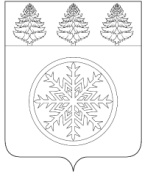 РОССИЙСКАЯ ФЕДЕРАЦИЯИРКУТСКАЯ ОБЛАСТЬАдминистрацияЗиминского городского муниципального образованияП О С Т А Н О В Л Е Н И Еот __15.06.2016_____      Зима                    № ___798____В целях приведения нормативно-правовых актов органов местного самоуправления в соответствие действующему законодательству, руководствуясь статьей 28 Устава Зиминского городского муниципального образования,П О С Т А Н О В Л Я Ю: 1.	Внести в Положение о представлении лицом, поступающим на работу на должность руководителя муниципального учреждения, а также руководителем муниципального учреждения сведений о своих доходах, об имуществе и обязательствах имущественного характера и о доходах, об имуществе и обязательствах имущественного характера супруги (супруга) и несовершеннолетних детей, утвержденное постановлением администрации Зиминского городского муниципального образования (далее - администрация ЗГМО) от 14.03.2013 №538, следующие изменения:1.1.	пункт 2 признать утратившим силу;1.2.	пункт 3 изложить в следующей редакции: «Лицо, поступающее на должность руководителя муниципального учреждения, при поступлении на работу представляет сведения о своих доходах, полученных от всех источников (включая доходы по прежнему месту работы или месту замещения выборной должности, пенсии, пособия и иные выплаты) за календарный год, предшествующий году подачи документов для поступления на работу на должность руководителя муниципального учреждения, сведения об имуществе, принадлежащем ему на праве собственности, и о своих обязательствах имущественного характера по состоянию на 1-е число месяца, предшествующего месяцу подачи документов для поступления на работу на должность руководителя муниципального учреждения, а также сведения о доходах супруга (супруги) и несовершеннолетних детей, полученных от всех источников (включая заработную плату, пенсии, пособия и иные выплаты) за календарный год, предшествующий году подачи лицом документов для поступления на работу на должность руководителя муниципального учреждения, а также сведения об имуществе, принадлежащем им на праве собственности, и об их обязательствах имущественного характера по состоянию на 1-е число месяца, предшествующего месяцу подачи документов для поступления на работу на должность руководителя муниципального учреждения, по утвержденной Президентом Российской Федерации форме справки»;1.3.	пункт 4 изложить в следующей редакции: «Руководитель муниципального учреждения ежегодно, не позднее 30 апреля года, следующего за отчетным, представляет сведения о своих доходах, полученных за отчетный период (с 1 января по 31 декабря) от всех источников (включая заработную плату, пенсии, пособия и иные выплаты), сведения об имуществе, принадлежащем ему на праве собственности, и о своих обязательствах имущественного характера по состоянию на конец отчетного периода, а также сведения о доходах супруга (супруги) и несовершеннолетних детей, полученных за отчетный период (с 1 января по 31 декабря) от всех источников (включая заработную плату, пенсии, пособия и иные выплаты), сведения об их имуществе, принадлежащем им на праве собственности, и об их обязательствах имущественного характера по состоянию на конец отчетного периода по утвержденной Президентом Российской Федерации форме справки».1.4.	дополнить пунктом 4.1. следующего содержания: «Сведения, предусмотренные пунктами 3 и 4 настоящего Положения, представляются в отдел кадров управления правовой, кадровой и организационной работы администрации ЗГМО»;1.5.	в пункте 5 слова «не позднее 31 июля года, следующего за отчетным» заменить словами «в течение одного месяца после окончания срока, указанного в пункте 4 настоящего Положения»;1.6.	дополнить пунктом 5.1. следующего содержания: «В случае если лицо, поступающее на должность руководителя муниципального учреждения, обнаружило, что в представленных им сведениях о доходах, об имуществе и обязательствах имущественного характера не отражены или не полностью отражены какие-либо сведения либо имеются ошибки, оно вправе представить уточненные сведения в течение одного месяца со дня представления сведений в соответствии с пунктом 3 настоящего Положения»;1.7.	дополнить пунктом 8 следующего содержания: «Сведения о доходах, об имуществе и обязательствах имущественного характера, представленные руководителем муниципального учреждения, размещаются в информационно-телекоммуникационной сети «Интернет» на официальном сайте администрации ЗГМО в установленном порядке».2.	Признать утратившими силу, утвержденные постановлением администрации ЗГМО от 14.03.2013 №538, формы справок:-	о доходах, об имуществе и обязательствах имущественного характера лица, поступающего на работу на должность руководителя муниципального учреждения;-	о доходах, об имуществе и обязательствах имущественного характера руководителя муниципального учреждения; -	о доходах, об имуществе и обязательствах имущественного характера супруги (супруга) и несовершеннолетних детей лица, поступающего на работу на должность руководителя муниципального учреждения;-	о доходах, об имуществе и обязательствах имущественного характера супруги (супруга) и несовершеннолетних детей руководителя муниципального учреждения.3.	Опубликовать настоящее постановление в газете «Новая Приокская правда», разместить на официальном сайте администрации ЗГМО в информационно-телекоммуникационной сети Интернет.4.	Контроль исполнения настоящего постановления оставляю за собой.Мэр Зиминского городского муниципального образования																	А.Н. КоноваловО внесении изменений в постановление администрации Зиминского городского муниципального образования от 14.03.2013 №538 